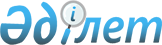 Ойтал кенттік округіндегі Крылов көшесінің атын өзгерту туралыЖамбыл облысы Меркі ауданы Ойтал кенттік округі әкімінің 2008 жылғы 09 қаңтардағы N 5 Шешімі. Жамбыл облысы Меркі ауданының Әділет басқармасында 2008 жылғы 30 қаңтарда 50 нөмірімен тіркелді      РҚАО ескертпесі.

      Мәтінде авторлық орфография және пунктуация сақталған.

      Ойтал кенттік округіндегі Крылов көшесі тұрғындарының пікірін ескеріп және "Қазақстан Республикасының әкімшілік-аумақтық құрылысы туралы" Қазақстан Республикасының 1993 жылғы 8 желтоқсандағы Заңының 14 бабының 4) тармақшасын басшылыққа ала отырып ШЕШІМ ЕТЕМІН:



      1. Ойтал кенттік округіндегі Крылов көшесінің аты Сыбанбай  Құралбаев атындағы көшесі болып өзгертілсін.



      2. Осы шешім әділет органдарында мемлекеттік тіркеуден өткен сәттен бастап заңды күшіне енеді және ресми жарияланғаннан кейін күнтізбелік 10 күн өткен соң қолданысқа енгізіледі.      Ойтал кенттік округіндегі Әкімі            Қ.К. Шайхиев
					© 2012. Қазақстан Республикасы Әділет министрлігінің «Қазақстан Республикасының Заңнама және құқықтық ақпарат институты» ШЖҚ РМК
				